Publicado en  el 11/11/2014 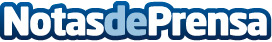 Bankia lidera la Línea ICO Exportadores Corto Plazo con 913 millones de euros financiados hasta septiembreBankia ha concedido a las empresas españolas 913 millones de euros hasta septiembre en financiación de la Línea ICO Exportadores Corto Plazo. Esta cifra prácticamente triplica la suma de todo el año pasado (332 millones) y convierte a Bankia en líder del sector en este programa, con una cuota de mercado del 24,9%. El conjunto de entidades financieras concedió 3.668 millones en los nueve primeros meses del año.Datos de contacto:BankiaNota de prensa publicada en: https://www.notasdeprensa.es/bankia-lidera-la-linea-ico-exportadores-corto_1 Categorias: Finanzas http://www.notasdeprensa.es